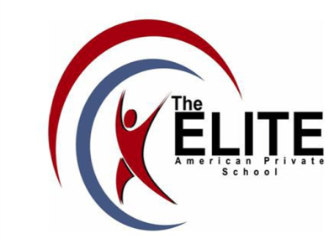 The Elite American Private School, UAQThe Elite American Private School, UAQThe Elite American Private School, UAQThe Elite American Private School, UAQThe Elite American Private School, UAQThe Elite American Private School, UAQThe Elite American Private School, UAQThe Elite American Private School, UAQThe Elite American Private School, UAQThe Elite American Private School, UAQSchool Academic Calendar  2018-2019 School Academic Calendar  2018-2019 School Academic Calendar  2018-2019 School Academic Calendar  2018-2019 School Academic Calendar  2018-2019 School Academic Calendar  2018-2019 School Academic Calendar  2018-2019 School Academic Calendar  2018-2019 School Academic Calendar  2018-2019 School Academic Calendar  2018-2019 WeekMonthSunMonTuesWedThuFriSatDescription1Aug/Sep2627282930311( 26 Aug)Term 1 – Staff Return1Sep2345678(2 Sept) Students Return - Welcome back day2Sep9101112131415(11 Sept) Hijri New Year3Sep161718192021224Sep23242526272839(27 Sep)  The International Elders day( two periods)  5Sep/Oct30123456(1 Oct)  The Elite School Volunteer Day6Oct789101112137Oct14151617181920(14-22 Sep) 1st Midterm Exams,  (16 Sep) Int Food Day (2periods) 8Oct212223242526279Oct/Nov28293031123(1 Nov) Tradition/ Heritage Day – (1 Nov) Parents meeting , (3 Nov)  Flag Day 10Nov4567891011Nov1112131415161712Nov18192021222324(19 Nov)  Prophet's Birthday/ Martyr's Day 13Nov/Dec2526272829301(29 Nov) The National Day Event14Dec2345678(2 Dec) National Day holiday,  (3-11  Dec)Term1 Exams 15Dec9101112131415(5-11 Dec) KG Evaluation–Term1  16Dec16171819202122(16 - 29 Dec )  Winter break   17Dec2324252627282918Dec/Jan303112345(30 Dec) Term 2-Staff Return ,  (1 Jan) New Year ,  (3 Jan)  Reports distribution – Parents Meetings.19Jan6789101112(6 Jan) Students Return 20Jan1314151617181921Jan20212223242526 Cat4 Exams from 21-24 january 22Jan/Feb272829303112MAP Exams from 27 jan till 10 feb  (31Jan)The Little Merchant23Feb345678924Feb10111213141516(11 - 20 Feb) 2nd Mid-Term Exam25Feb17181920212223(17 Nov) Countries Traditions/Histories Vs International 26Feb/Mar24252627281227Mar345678928Mar10111213141516( 14 Mar) the Emirati children day, Open Day.29Mar17181920212223( 17 - 21 Mar) KG Evaluation T2, (17 – 25 Mar) Term 2 Exam, ( 20 Mar)The international happiness day ( one period), ( 21 March) the mother’s day ( one period) 30Mar24252627282930(28 Mar) Parents meeting and reports distribution  31Mar/Apr31123456( 31Mar – 6 April) Spring Break - (3April) Israa & Mirag32Apr78910111213(7 April) Staff Return, 33Apr14151617181920(14April) Students Return, ( 18 Apr) The sports day34Apr21222324252627(22April) Earth Day35Apr/May2829301234KG2 Graduation Ceremony 36May567891011(6 May) Ramadan Starts37May12131415161718(12-20 May Midterm 3 Exam) 38May1920212223242539May/Jun2627282930311( 28 May – 3 Jun) KG Final Evaluations40Jun2345678(5-6 June ) Eid Al Fitr41Jun9101112131415(13 Jun) Academic Day42Jun16171819202122(19 – 27 June) Term 3 Exam43Jun2324252627282927th june Last day of the students 44Jun/Jul30123456(1 Jul) Reports distribution – Parents meeting45Jul78910111213(7 - 9 July) Retake exam - (11 Jul) End of Staff Attendance  (11 July) Final reports for Retake exam studentsParents meetings/ReportsReturn DateHolidays Events MidT/Term ExamsLast Academic Day